KIWAALA KIDS SSUUBI PROJECTkiwaalaproject@yahoo.com - www.kiwaalakids.weebly.comREPORT FOR PROJECT NO. 2Background informationThe village of Kiwaala in Uganda, Eastern Africa, lies a 20 minutes drive from Masaka town. 
The village is home to about 600 families who have been bothered together with threats of hunger, thirst, illiterate and now HIV Aids.Kiwaala had been dubbed “mission impossible” by the Masaka Diocese, but together we want to change this and make it mission possible!The Kiwaala Kids Ssuubi Project is to help the poor, underprivileged children, and also to help their parents who cannot always afford a good education for their children.Our mission: Empowering Kiwaala to become a model self-supporting and self-sufficient community as in farming practices, small business, increased literacy rates, and better health outcomes for children and mothers.Project descriptionName: Shelter the homeless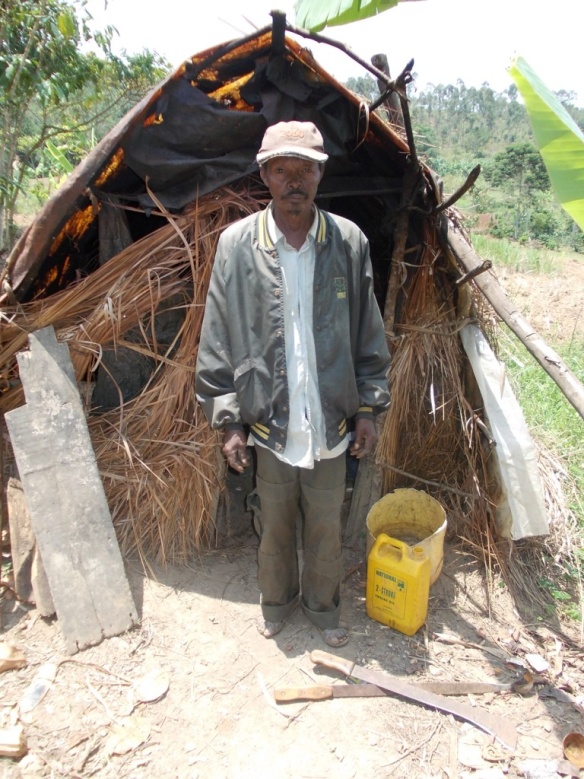 Project cost: 403000UGX =AUS $ 158								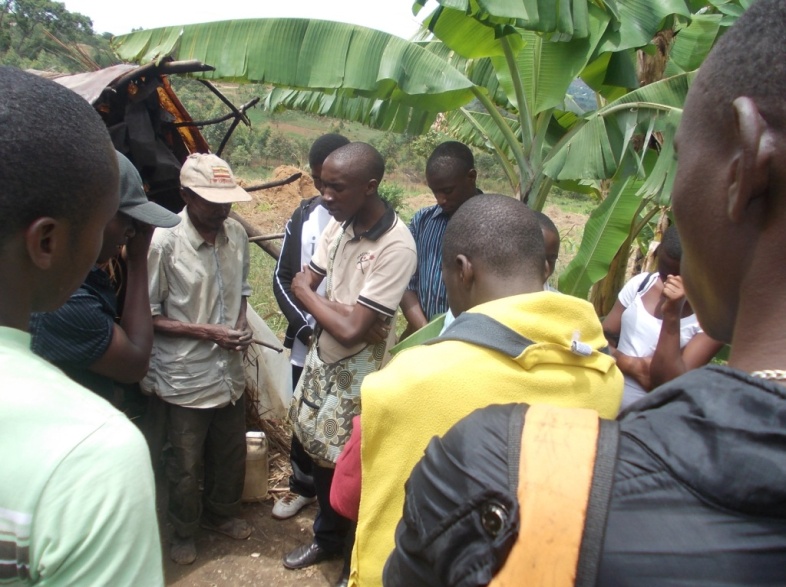 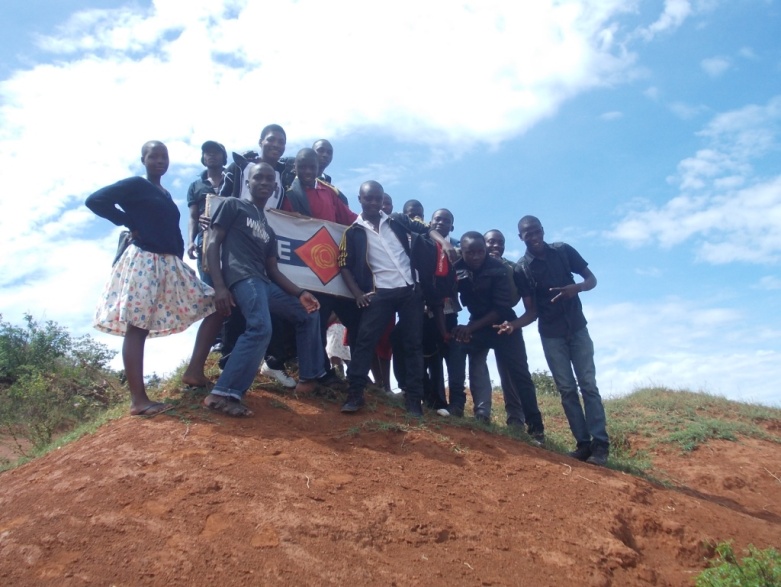 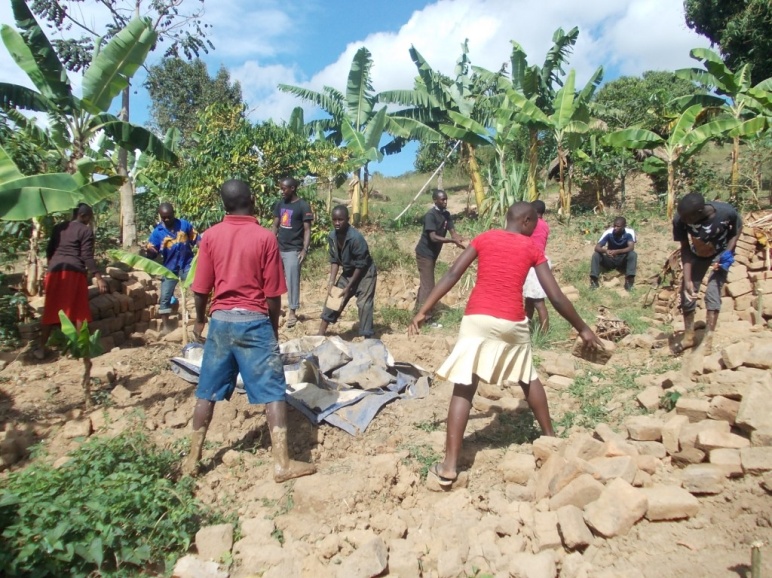 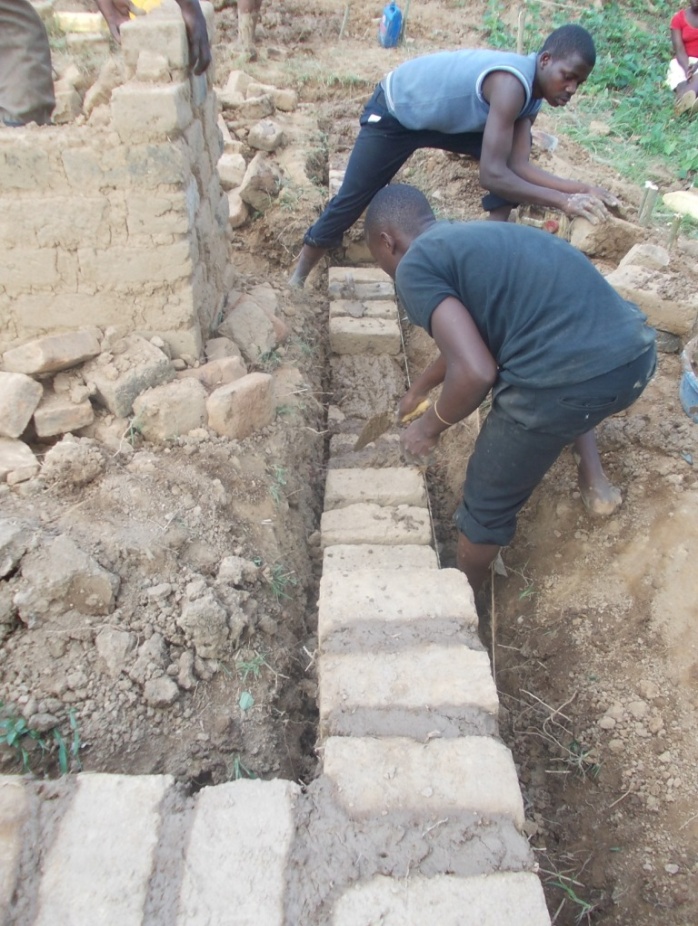 Message from Kasozi MosesProject coordinator 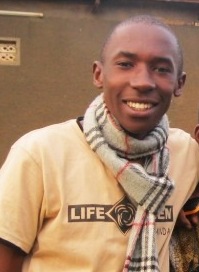 We want to thank all of you that have helped support this project with your generous pledges.  We could not have done it without youIts means a lot to us that you all believe in what we do and this motivate me to continue serving these disadvantaged people who are the victims of poverty and disease. I am inspired to serve with enthusiasm. So thank you from the bottom of my heart!Our second project started and the chairman, community members and the youth from Life Teen were present and witnessed the transformation. Misago Joseph and his children were filled with tears of joy, their faces beamed with hope, joy and happiness. Together we’re making a real and lasting difference in the lives of kids who would otherwise end up on streets begging, or shining shoes. Because of gifts like yours, these kids have hope for the future and this family will sleep well each night.Thanks again, we hope you can join us in the next project!CheersKasozi MosesMessage from Bill MulcahyProject Director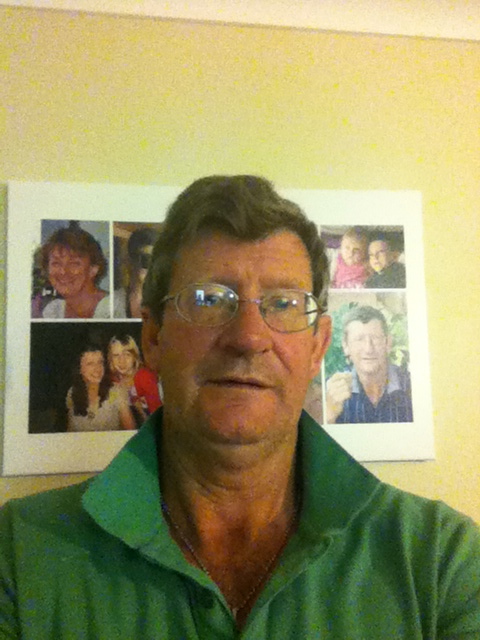 Message from a teenMugenyi MosesI am blessed to make a difference by serving our communities with Life Teen. 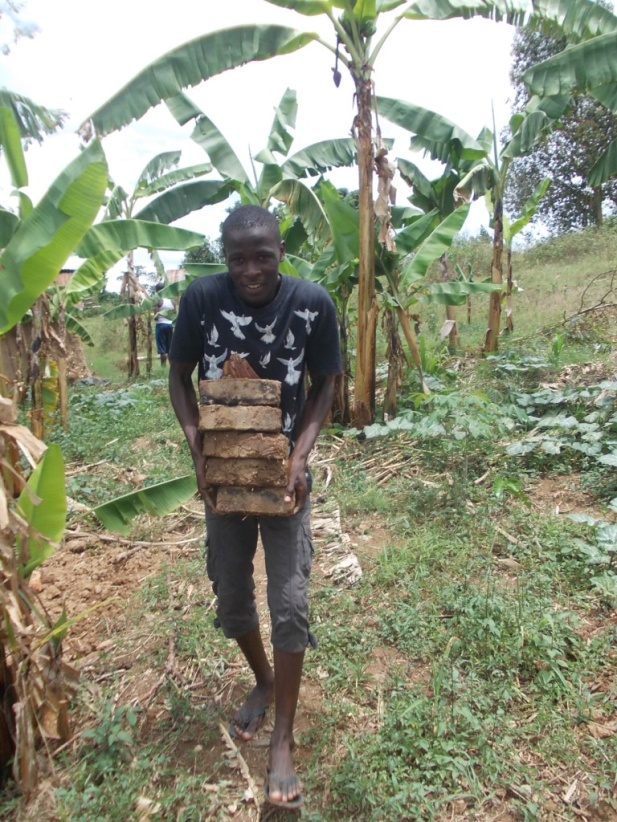 Getting involved is one of the best decisions I have ever made, I can use my talents, energy and skills to help others in need. This is what our faith calls us to do, Faith and Deeds, James 2:26 “For as the body apart from the spirit is dead, so also faith apart from works is dead.” My faith was alive while at Kiwaala, this is what I can do to blossoms my greatness.I am very blessed to spend my time with the group and what we do as a group is incredibly great. We believe we can restore hope for the children and their families in Kiwaala. May God Bless the work we do!Message from Misago JosephTranslated from LugandaMy heart is filled with joy; I thank the Almighty God who has enabled you to come here in our village and decide to help me and my family. My heart is filled with hope!!!!!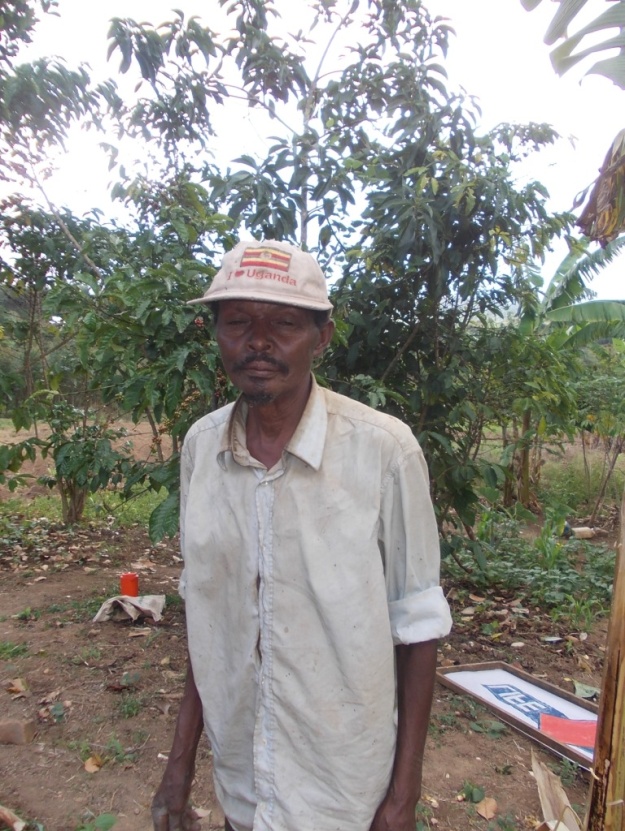 I have been in this shelter for 1 and half year and I have juggled coldness, sorrow and many threats. I have been promising my grandchildren that tomorrow will be a great day, but tomorrow never arrived, I kept on promising them because I wanted them to be happy.  Raising children in the face of homelessness is an enormous task. I thank you for standing in solidarity with me. God has answered my prayers, we shall sleep well each night, and my grandchildren will fear no more! I am sure God who has started this work, will get it done!!!God Bless you, Thank you.ItemQtyUnit costAmountBricks3805DonatedLabor Life TeenIron Sheets 1320,000260,000/-Doors150,000/-50,000/-Windows230,000/-60,000/-Nails1 Kg5000/-5,000/-Ventilators 81000/-8000/-Poles54000/-20,000/-TOTALTOTALTOTAL403,000/-  $ 158 